1	IntroductionThe 1st Steering Committee Meeting for Centres of Excellence for Europe was organized by the Telecommunication Development Bureau (BDT) of the International Telecommunication Union (ITU), in Copenhagen, Denmark, on 11 February 2015 and hosted by the European Communication Office.The objective of the SC-CoE-EUR was to take key strategic decisions aimed at implementation of the approved new Centres of Excellence strategy and its related Operational Processes and Procedures. Some of the key issues included the strategic direction of the ITU Europe CoE 2015 onwards, induction of partners, constitution of the Steering Committee, the timetable of annual activities for 2015, development of content, quality assurance processes, promotion plan, pricing strategies and financial procedures, new partnership opportunities amongst others. Meeting was paperless and was held in English only. Meeting documentation is available on the SC-CoE-EUR website.2	ParticipationThe meeting was attended by 18 participants from 6 Member States from the Europe Region, 5 Centres of Excellence, 2 Representatives of GCBI and ITU. The list of participants can be found in Annex Five. 3	Opening CeremonyOpening remarks on behalf of the BDT Director, Mr Brahima Sanou were delivered by Cosmas Zavazava, Chief of Department, Project Support and Knowledge Management, ITU. In addition remarks were delivered by Marcin Krasuski, Chairman of CEPT’s Committee for ITU Policy and Jaroslaw Ponder, Coordinator for Europe, ITU. Cosmas Zavazava in his remarks underlined importance of human capacity building activities of BDT in context of the outcomes of the World Telecommunication Development Conference 2014. He drew attention to the new strategy for the ITU Centres of Excellence (CoE), selection process for the new CoEs and new approach in upholding high standards and quality for the CoE initiative. He congratulated the new Centres and thank the outgoing centres.Mr Marcin Krasuski drew attention to the Com-ITU’s as an efficient mechanism for coordination at the regional level. He referred to a new set of strategic priorities for ITU-D developed by WTDC-14, including set of regional initiatives for Europe. He also highlighted a new ITU membership category for academia adopted by the Plenipotentiary Conference in Busan 2014.Mr Jaroslaw Ponder drew attention of the participants to five Regional Initiatives for Europe, where the human capacity building component, including the activities of Centres of Excellence will be instrumental for implementation. He also expressed appreciations to CEPT’s Com-ITU for a close collaboration and thanked ECO for hosting SC-CoE-EUR meeting.   4 	Election and Confirmation of the members of the Steering CommitteeThe new strategy for Centres of Excellence envisages a governance structure to oversee the functioning of the CoEs composed of the Steering Committee and the ITU. The main responsibility of the Steering Committee is to provide recommendations to ITU concerning the CoEs operations and ways of improving the performance. The details of the roles and responsibilities are provided in the Operational Processes and Procedures Document (https://academy.itu.int/news/item/1152/). According to this document, the Steering Committee is composed of Member States and/or Sector Members from the countries represented by the CoEs in each region, two regional representatives of GCBI, ITU and two additional representatives from the regional Member States chosen by ITU based on their request. SC-CoE-EUR confirmed Composition of the members of the Steering Committee as proposed to the meeting and available in Annex Three. Mr. Manuel da Costa Cabral, External Affairs Department, ANACOM, Portugal was nominated as Chairman of SC-CoE-EUR. Mr. Jaroslaw Ponder, ITU Coordinator for Europe, was introduced as Secretary of SC-CoE-EUR.Meeting agreed upon the draft agenda (Annex One), proposed time-management plan and took note of documents. 5	Presentation of an overall strategy for Centres of Excellence WorldwideA comprehensive presentation of strategy for Centres for Excellence Worldwide was presented by Mr. Mike Nxele, Human Capacity Development Division, BDT. The presentation covered the operationalization of the strategy as reflected in the Operational Processes and Procedures document. Main areas covered are the Governance structure, Fees and Funding, and Monitoring and Evaluation.In follow up several questions were raised by the participants, including the following: Who may be a partner of the CoE? Who is the target audience of the CoE trainings? Who may attend the CoE activities? Who advances resources for organization of training? In addition the issue of Intellectual property on training materials co-developed with partners was addressed. 6	Presentation of identified Centres of Excellence for Europe, including their specialization. Representatives of Centres of Excellence for Europe delivered presentations in the following order: Czech Republic - Czech Technical University, Faculty of Electrical Engineering (CTU)Germany - Technische Universitat Chemnitz (TUC)FYR of Macedonia - Ss. Cyril and Methodius University in Skopje, Faculty of Electrical Engineering and Information TechnologiesPoland - National Institute of Telecommunications (NIT)Portugal - Institute for Technology and Quality (ISQ)Presentations used for the purposes of this session are available at SC-CoE-EUR website.7	Range of fees to be applied and distribution of training fees within the parameters prescribed in 3.2.1.1 of Operational Processes and ProceduresIntroductory presentation on the range of fees to be applied and distribution of training fees within the parameters prescribed in 3.2.1.1 of Operational Processes and Procedures was delivered by Mike Nxele (HCB/ITU). Number of possible options were presented for consideration of the meeting. This includes the following: fixed pricing, range of price, price cap, free market pricing approach. In addition the experiences on pricing strategies applied during the implementation of the second phase of the CoE Project worldwide were shared with the meeting.The following decisions and observations were made: Centres of Excellence reconfirmed that there is no institutional constrains at the national level in charging for trainings. CoE-EUR will follow free market pricing strategy for both online and face-to-face trainings. CoE-EUR should have the flexibility on price differentiation within the framework of one training. CoEs do have freedom in hiring the experts. ITU should facilitate collection of fees through the online platform. Online platform should provide the following functions: registration, invoicing, automatized certification. BDT Policy on Certification should be consulted with the Steering Committee Members and CoEs with the deadline of 19 February 2015. Certification should be issued for single trainings or study programmes. 20% retention by the ITU should be applied until the next meeting of the Steering Committee. 2016 Steering Committee meeting will revise this decision based on review of the actual costs related to the operations of the CoE Network. This meeting should consider the possibility of raising the margin in case the projected operational costs are higher than retention level agreed. ITU will transfer 80% of collected fees to CoEs as soon as possible. Overview of the operational costs of the Global CoE Network should be presented at TDAG-15 as Annex to the GCBI Report. 8	Establishment of an annual training plan for EuropeBased on inputs from the Centres of Excellence a draft annual training plan for Europe has been agreed as presented in the Annex Four. Template for collection of detailed information on trainings was circulated to the meeting with the request for sending it back to the secretariat by the end of February 2015.  9	Fostering cooperation between regional Centres of ExcellenceA comprehensive presentation on the ITU Academy was delivered by Mr. Mike Nxele, Human Capacity Development Division, BDT. Attention was drawn to the repository of training materials that are offered to all CoEs with no charge. 10	Assistance in promoting the activities of the Centres of ExcellenceGlobal platform of the ITU Academy is made available to the Centres of Excellence for promotion of their trainings. It was recommended while planning the activities overlaps with the major ITU events should be avoided. 11	Partnership building by CoE network with other stakeholders, including private sectors, Academic institutions, development partners etc. (see Section 3.1 of Operational Processes and Procedures)A comprehensive overview on the possible partnerships was provided by the Secretariat. 12	Cooperation Agreement Cooperation agreement between CoEs and ITU was distributed to all CoEs for processing and commenting by the end of February 2015. 13	Date and venue of the next Steering Committee Meeting It was agreed that next meeting should take place back to back with the first meeting of the CEPT’s ITU-Com in 2016.14	Conclusions The Group thanked the Chairman of the Working Group for efficient chairmanship and guidance. Appreciations were also expressed for assistance by Secretariat. Manuel da Costa CabralChairman of the Steering Committee Steering Committee Group Photo 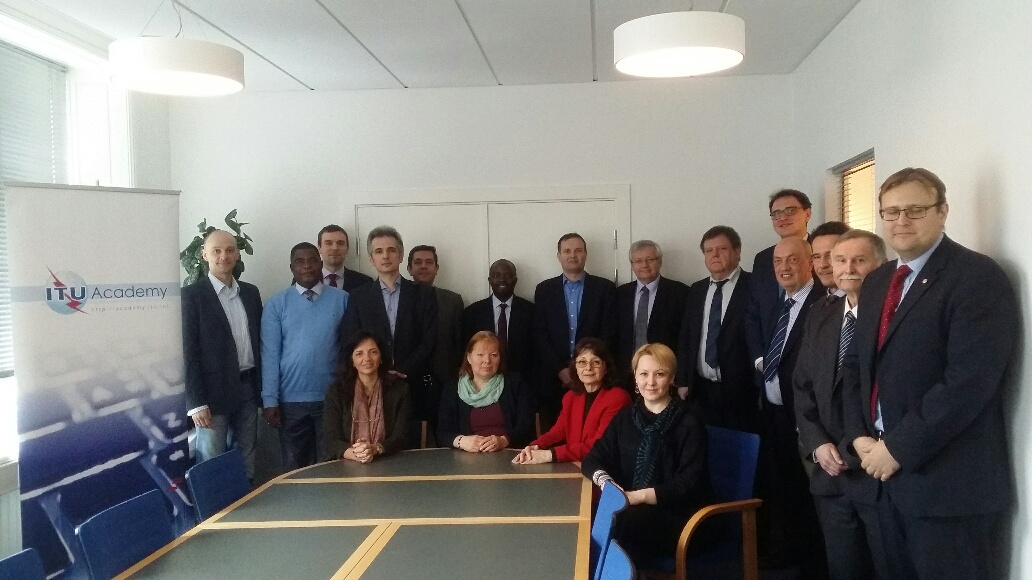 REPORT BY THE CHAIRMAN1st ITU Europe Centres of Excellence (EUR CoE) 
Steering Committee Meeting11 February 2015, 9:00 – 18:00ECO, Copenhagen, DenmarkDRAFT AGENDA
Welcoming Remarks Dr. Cosmas Zavazava, Chief of Department, Project Support and Knowledge ManagementMr. Marcin Krasuski, Chairman, Chairman, Committee for ITU Policy, CEPT Mr. Jaroslaw Ponder, Coordinator for Europe, ITU Election and Confirmation of the members of the Steering Committee
Election of the Chair of the Steering Committee for the coming year 
Presentation of an overall strategy for Centres of Excellence Worldwide
Presentation of identified Centres of Excellence for Europe, including their specialization Range of fees to be applied and distribution of training fees within the parameters prescribed in 3.2.1.1 of Operational Processes and Procedures
Establishment of an annual training plan for Europe
Fostering cooperation between regional Centres of Excellence
Assistance in promoting the activities of the Centres of Excellence
Partnership building by CoE network with other stakeholders, including private sectors, Academic institutions, development partners etc. (see Section 3.1 of Operational Processes and Procedures)Date and venue of the next Steering Committee 
Other business1st ITU Europe Centres of Excellence (EUR CoE) 
Steering Committee Meeting11 February 2015, 9:00 – 18:00ECO, Copenhagen, DenmarkLIST OF CENTRES OF EXCELLENCECzech Republic - Czech Technical University, Faculty of Electrical Engineering (CTU)
Priority Area: Cybersecurity Germany - Technische Universitat Chemnitz (TUC)
Priority Areas: Cybersecurity and Broadband AccessFYR of Macedonia - Ss. Cyril and Methodius University in Skopje, Faculty of Electrical Engineering and Information Technologies
Priority Area: Broadband AccessPoland - National Institute of Telecommunications (NIT)
Priority Area: Capacity Building in Internet GovernancePortugal - Institute for Technology and Quality (ISQ)
Priority Areas: e-Waste and Conformance and Interoperability 1st ITU Europe Centres of Excellence (EUR CoE) 
Steering Committee Meeting11 February 2015, 9:00 – 18:00ECO, Copenhagen, DenmarkLIST OF THE STEERING COMMITTEE MEMBERS 
Member States hosting a Center of Excellence:Czech Republic Germany FYR of Macedonia Poland Portugal Member States not hosting a Center of Excellence:Bulgaria RomaniaGCBI representatives from European region:PortugalUnited Kingdom
International Telecommunication Union1st ITU Europe Centres of Excellence (EUR CoE) 
Steering Committee Meeting11 February 2015, 9:00 – 18:00ECO, Copenhagen, DenmarkDRAFT ANNUAL TRAINING PLAN for EUROPE 
Czech Republic - Czech Technical University, Faculty of Electrical Engineering (CTU)Online Course: Working title: "Cybersecurity Awareness Training for SMEs"
2Q/2015 (duration: 5 weeks)Online Course: Working title: "Cyber Security Lifecycle of the New Millennium” 
4Q/2015 (duration: 5 weeks)Germany - Technische Universitat Chemnitz (TUC)Face-to-face Course: Working title: "Cybersecurity"
August / September 2015 (duration: 16 hours/2 days)Face-to-face Course: Working title: "Broadband Access"
September 2015 (duration: 16 hours/2 days)FYR of Macedonia - Ss. Cyril and Methodius University in Skopje, Faculty of Electrical Engineering and Information TechnologiesOnline Course: Working title: "Next Generation Broadband Internet Access"
26 May - 22 June 2015 (duration: 4 weeks)Online Course: Working title: "Mobile Broadband"
17 November - 14 December 2015 (duration: 4 weeks)Poland - National Institute of Telecommunications (NIT)Face-to-face Course: Working title: " Strategic aspects for Internet governance and Innovations "
7-8 November 2015 (duration: 16 hours/2 days)Face-to-face Course: Working title: "End-to-End QoS Network Design"
26-27 November 2015 (duration: 16 hours/2 days)Portugal - Institute for Technology and Quality (ISQ)Face-to-face Course: Working title: "e.Waste "
June 2015 (duration: 40 hours/5 days)Face-to-face Course: Working title: " Assess compliance of telecommunication and data communication cables and devices "
September 2015 (duration: 16 hours/2 days)Face-to-face Course: Working title: " Software Quality Control and Testing "
October 2015 (duration: 24 hours/3 days)1st ITU Europe Centres of Excellence (EUR CoE) 
Steering Committee Meeting11 February 2015, 9:00 – 18:00ECO, Copenhagen, DenmarkLIST OF PARTICIPANTS 
NamePositionEntityCountryE-mailPhoneCoEMs Margarida SegardDirectorInstitute for Technology and Quality (ISQ)Portugalmmsegard@isq.pt351 961201647Mr Sylwester LaskowskiHead of NIT Training CenterNational Institute of Telecommunications (NIT)Polands.laskowski@itl.waw.pl48 22 51 28 230Mr Thomas BauschertProfessorTechnische Universitat Chemnitz (TUC)Germanythomas.bauschert@etit.tu-chemnitz.de49 371 531 36899Mr Boris SimakHead of Department, ProfessorCzech Technical University, Faculty of Electrical Engineering (CTU)Czech Republicsimak@fel.cvut.cz420 22435 2203Mr Matej RohlikResearcher and ITU CoE CoordinatorCzech Technical University, Faculty of Electrical Engineering (CTU)Czech Republic matej.rohlik@fel.cvut.cz420 22435 4097Mr Petr OndrasekTechnical and Admin staffCzech Technical University, Faculty of Electrical Engineering (CTU) Czech Republicondrape1@fel.cvut.cz420 22435 2101Mr Dana VladimirTechnical and Admin staffCzech Technical University, Faculty of Electrical Engineering (CTU) Czech Republicdanavlad@fel.cvut.cz420 22435 4024Mr Toni JanevskiProfessor and Head of CoESs. Cyril and Methodius University in Skopje, Faculty of Electrical Engineering and Information TechnologiesFYR of Macedoniatonij@feit.ukim.edu.mk389 2 3099119CoE ADMMr Manuel Costa CabralExternal Affairs DepartmentANACOMPortugalmanuel.costa@anacom.pt351 217 212 306Mr Marcin KrasuskiHead of International Relations UnitMinistry of Administration and DigitizationPolandmarcin.krasuski@mac.gov.pl48 222 455 802Ms Annelies VrbovaSenior Expert of the Electronic Communications DepartmentMinistry of Industry and TradeCzech Republicvrbovaa@mpo.cz420 224 85 22 412 ADMMs Krasimira DimitrovaHead, Electronic Communications Development DepartmentMinistry of Transport, Information Technology and CommunicationsBulgariakdimitrova@mtitc.government.bg359 2 949 24 96Ms Ionela AndrisoiCounsellor for European and International AffairsMinistry for Information Society of RomaniaRomaniaionela.andrisoi@gmail.com40 21 311 41152 GCBIMr David P MellorChairman GCBIUnited Kingdom Telecommunications AcademyUKprof.mellor@me.com44 7957806330Mr João ChavesExternal Affairs DepartmentANACOMPortugaljoao.chaves@anacom.pt351 21 721 23 07ITUMr Cosmas ZavazavaChief PKMITUSwitzerlandcosmas.zavazava@itu.intMr Mike NxeleHead HCDITUSwitzerlandmike.nxele@itu.intMr Jaroslaw PonderCoordinator for EuropeITUSwitzerlandjaroslaw.ponder@itu.int41 22 730 60 65